112年度暑假【客家語】教學支援人員教學能力認證研習實施計畫主辦單位：新北市政府教育局承辦單位：新北市泰山區同榮國民小學協辦單位：新北市政府教育局客家語輔導團(崇德國小)電　　話：(02)8648-2052轉11傳　　真：(02) 8648-4227網　　址：(簡章下載連結網址或掃描QR Code)https://fresh-impala-99e.notion.site/112-a7a1eb1baee24bfeb50d23ef2221bea7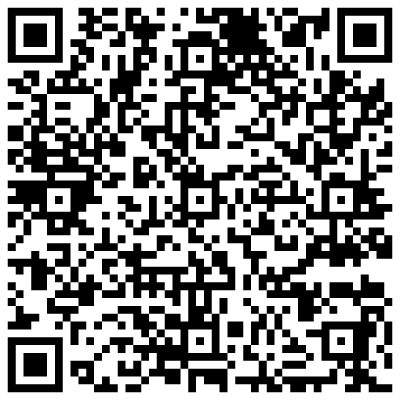 新北市泰山區同榮國民小學112年暑假客家語教學支援人員教學能力認證研習重要日程表諮詢電話：同榮國小(02)2296-8551轉130 吳主任          崇德國小(02)8648-2052轉11  謝主任新北市112年暑假【客家語】教學支援人員教學能力認證研習簡章壹、依據教育部111年5月9日臺教授國部字第1110054951A號令修正發布「國民中小學教學支援工作人員聘任辦法」。新北市國民中小學本土教育整體推動計畫。貳、目的透過教學師資培訓及檢核認證活動，提升本市本土語文（客家語）教學教師教學知能，促進本市本土語言教育之教學效能。儲備本市本土語文（客家語）師資，提高本土語文（客家語）教學品質，並鼓勵全民學習，落實本土語言文化傳承的任務。參、辦理單位主辦單位：新北市政府教育局承辦單位：新北市泰山區同榮國小協辦單位：新北市客家語輔導團(崇德國小)、新北市泰山區同榮國小肆、認證報名資格通過教育部與行政院客家委員會中高級客語能力認證，持有教育部與行政院客家委員會合格證書者。已持有本市客家語教學支援工作人員證書而仍有意願再進修，有意納入本市合格支援教師人力資料庫者。其他縣市人員，符合上列參加人員資格者。伍、認證報名日期及地點報名日期：填妥表件、備齊相關證明文件影本及回郵信封（A4大小及限時掛號43元郵資），自112年6月1日(四)起至112年6月30日(五)止以掛號郵寄方式報名，報名資料寄至同榮國小 教務處(地址：243086新北市泰山區公園路33號)，郵戳為憑，逾期不受理，證明文件正本於首次上課查驗。上課地點：新北市同榮國小(地址：243086新北市泰山區公園路33號)。陸、認證報名程序報名簡章：112年5月22日（一）起公告於教育局網站（網址：http：//www.ntpc.edu.tw/）及簡章下載專頁(可掃描封面QR CODE)（https://fresh-impala-99e.notion.site/112-a7a1eb1baee24bfeb50d23ef2221bea7），請自行下載使用。報名方式：請於112年6月1日(四)起至112年6月30日(五)前依序完成報名三步驟，始完成報名程序。若有相關報名問題，請洽(02) 22968551轉130。柒、認證方式、時間與地點資格審查及教學專業培訓課程均合格者，由市府教育局頒發認證合格證書：一、第一階段：報名二、第二階段：教學專業培訓課程參加本府教育局安排之36小時專業培訓課程（如附錄一），且試教成績均達80分者為合格。全程參與者，始得參加試教；未能全程參與，以實際出席情形，核予研習時數。專業培訓課程：112年7月10日至7月14日。認證筆試與試教：112年7月17日上午9時起。培訓及認證地點：新北市同榮國小(地址：243086新北市泰山區公園路33號)。收受人數：本次研習報名人數最多40人捌、認證結果公告一、公布認證通過名單之時間：112年8月9日（三）二、公告方式網路公告：於新北市本土教育資源中心網站(https://elem.ntpc.edu.tw/site/ST1812040001)及教育局電子公告（網址：https://esa.ntpc.edu.tw/jsp/c_announce/parent/eduannouncelist2_all.jsp?schno=019999&annlib=workflow）公告，請自行上網站查詢。玖、認證成績複查應考人如對成績有疑問者，請使用本簡章附錄四之成績複查申請及查覆表（填表請參照申請表上之成績複查說明事項辦理）。申請期限：112年7月25日下午4時前，逾期不受理。申請方式：一律以親送方式提出，免費申請成績複查，每人限申請一次。申請成績複查，不得要求閱覽或複印試卷、亦不得要求告知閱卷委員之姓名或其他相關資料。申請成績複查聯繫學校為新北市客家語輔導團—崇德國小，電話：(02)86482052轉11。拾、申訴參加認證人員對於本次認證若有疑義，請填具附錄五申訴書，於112年7月28日下午4時前，敘明理由，以書面方式向「新北市112年度國民中小學本土語文教學支援工作人員認證小組」(新北市客家語輔導團—崇德國小，電話：(02)86482052轉11)提出，逾時概不受理。拾壹、其他事項本教學能力認證辦理之主要目的，係協助本土語文教學支援工作人員取得合格證書，本市教育局不負任何就業分發之義務。如因颱風、地震、傳染病及天然災害等重大事故影響，而需延期時，請依公告日期參與，不另行通知。如有疑問，請自行至同榮國小網站查詢，或電洽(02)2296-8551分機100。本簡章經本府教育局核准後實施，修正時亦同，如有未盡事宜，將另公告於相關網站。壹拾貳、獎勵    承辦本活動之有功人員，依「新北市政府所屬各級學校及幼兒園辦理教師敘獎處理原則」第2條第2項辦理，研習人數100人以下工作人員嘉獎一次以4人為限，100~150人工作人員嘉獎一次以5人為限，151~200人工作人員嘉獎一次以6人為限，含主辦人1人嘉獎2次。附錄二 新北市112年度暑假【客家語】教學支援人員教學能力認證研習【報名表】□ 編號（       ）附錄三切     結     書立切結書人                 （申請人姓名）報名參加新北市112年度暑假【客家語】教學支援人員教學能力認證研習，已詳閱認證作業內容，茲切結下列事項：所附證件正本與影印相符，如有不實本人願負相關法律責任並無異議放棄認證通過及應聘資格。如所附為外國學歷證件，經教育部國外學歷查證要點規定查證有不符或不予認定情事時，本人無條件放棄認證通過及應聘資格。此  致新北市112年度國民中小學本土語文教學支援工作人員認證小組立切結書人：                     (簽名)身分證字號：                           住      址：                中華民國年月日附錄四112年度暑假【客家語】教學支援人員教學能力認證研習【成績複查申請及查覆表】申請人簽章：申請日期：112年    月    日--------------------------------------------------------------------------------◎成績複查說明事項：考生申請成績複查應於112年7月 25日(星期二)前提出申請，逾期概不受理。申請時必須使用複查成績申請及查覆表，否則概不受理。成績複查申請及查覆表：請逐項填寫清楚。（黑框粗線以內欄位請勿填寫）考生申請成績複查不得要求閱覽、複印試卷、亦不得要求告知閱卷委員之姓名或其他相關資料。附錄五本土語文教學支援工作人員教學能力認證【申訴書】本人 __________________ (申訴人姓名)報名參加112年度暑假【客家語】教學支援人員教學能力認證研習，質疑相關權益受損，茲提出下列申訴事項：申訴之事由_________________________________________________________________________________________________________________________________________________________________________________二、希望獲得之補救___________________________________________________________________________________________________________________________________________________________________________________________________________________________________________此致新北市112年度國民中小學本土語文教學支援工作人員認證小組申訴人姓名：__________________ (簽名)  准考證號碼：_____________________身分證字號：__________________  聯絡電話：____________________________聯絡地址：___________________________________________________________中華民國           年          月         日項目項目辦理時程備註公告簡章及報名公布簡章112年5月22日公告簡章及報名郵寄報名表件112年6月1日至6月30日以郵戳為憑，逾期不受理；正本於錄取首次上課查驗。資格審查及教學能力認證1.報名表件正本審查2.教學專業培訓課程（含試教）1.112年6月30日至7月5日2.112年7月10日至7月14日資格文件正本於7月10日前補齊並審查完畢，逾期不予受理，並不得參加試教資格審查及教學能力認證成績複查112年7月25日資格審查及教學能力認證受理申訴112年7月28日資格審查及教學能力認證公告教學能力認證合格教學支援工作人員名單112年8月9日教育局公告；提供本市各校聘用參考資格審查及教學能力認證寄發本土語文教學支援工作人員認證合格證書112年8月18日本土教育資源中心新北市112年度暑假【客家語】教學支援人員教學能力認證研習課程表新北市112年度暑假【客家語】教學支援人員教學能力認證研習課程表新北市112年度暑假【客家語】教學支援人員教學能力認證研習課程表新北市112年度暑假【客家語】教學支援人員教學能力認證研習課程表新北市112年度暑假【客家語】教學支援人員教學能力認證研習課程表報名區域：新北市九大分區報名身份別: 通過中高級客語能力認證人員研習日期：7月10日(一)~7月17日)(一)報名區域：新北市九大分區報名身份別: 通過中高級客語能力認證人員研習日期：7月10日(一)~7月17日)(一)報名區域：新北市九大分區報名身份別: 通過中高級客語能力認證人員研習日期：7月10日(一)~7月17日)(一)報名區域：新北市九大分區報名身份別: 通過中高級客語能力認證人員研習日期：7月10日(一)~7月17日)(一)報名區域：新北市九大分區報名身份別: 通過中高級客語能力認證人員研習日期：7月10日(一)~7月17日)(一)日期時間進修內容主持人/主講人研習地點第一天08:00-08:50報到承辦學校輔導主任同榮國小7月10日(一)08:50-09:00開幕式承辦學校校長同榮國小7月10日(一)09:00-12:00客家語文課程綱要解讀余文俊主任(新北市後埔國小/內聘)同榮國小7月10日(一)13:00-17:00客家語文教學與評量設計彭成君主任(新北市國泰國小/內聘)同榮國小第二天08:00-08:50報到承辦學校輔導主任同榮國小7月11日(二)09:00-12:00客家語文教學媒材與資源應用范姜淑雲老師(研究員/外聘)同榮國小7月11日(二)13:00-17:00議題融入客家語文教學實務范姜淑雲老師(研究員/外聘)同榮國小第三天08:00-08:50報到承辦學校輔導主任同榮國小7月12日(三)09:00-12:00客家語文教材教法張祝娟組長(新北市成州國小/內聘)同榮國小7月12日(三)13:00-17:00教學原理與學習策略鍾劍峯老師(新北市瓜山國小/內聘)同榮國小第四天08:00-08:50報到承辦學校輔導主任同榮國小7月13日(四)09:00-12:00客家語文教學演練與實作羅金枝老師(新北市北新國小/內聘)同榮國小7月13日(四)13:00-17:00客家語文書寫系統教學林文彩組長(新北市大豐國小/內聘)同榮國小第五天08:00-08:50報到承辦學校輔導主任同榮國小7月14日(五)09:00-12:00學生身心發展及教學應用劉志峯主任(新北市頂埔國小/內聘)同榮國小7月14日(五)13:00-17:00班級經營與學生輔導黃國政主任(新北市桃子腳國中小/內聘)同榮國小第六天08:00-08:50報到承辦學校輔導主任同榮國小7月17日(一)09:00-12:00認證測驗(學員20人以上分二組進行評審)黃國政主任
劉志峯主任
余文俊主任羅金枝老師鍾劍峯老師張祝娟組長同榮國小姓  名性別出生年   月   日年   月   日年   月   日(二吋相片二張，其中一張為證書用）浮貼處身分證字號(護照號碼)地址(二吋相片二張，其中一張為證書用）浮貼處電  話日：              夜：             行動：日：              夜：             行動：日：              夜：             行動：日：              夜：             行動：日：              夜：             行動：日：              夜：             行動：日：              夜：             行動：日：              夜：             行動：日：              夜：             行動：(二吋相片二張，其中一張為證書用）浮貼處e-mail(二吋相片二張，其中一張為證書用）浮貼處最高學歷畢業學校系  所系  所系  所修業起迄年月修業起迄年月修業起迄年月日（夜）間部日（夜）間部證書字號最高學歷相關（教學）經歷服務單位擔任職務擔任職務擔任職務工作(教學)性質工作(教學)性質工作(教學)性質服務期間服務期間備  註相關（教學）經歷相關（教學）經歷相關（教學）經歷相關（教學）經歷相關（教學）經歷繳驗證件(請打)□國民身份證．□畢業證書．□教師證．□切結書□回郵信封．□經歷證明文件□資格證明文件(概述：                         ）□其他證件（    　　               　　　　   ）□國民身份證．□畢業證書．□教師證．□切結書□回郵信封．□經歷證明文件□資格證明文件(概述：                         ）□其他證件（    　　               　　　　   ）□國民身份證．□畢業證書．□教師證．□切結書□回郵信封．□經歷證明文件□資格證明文件(概述：                         ）□其他證件（    　　               　　　　   ）□國民身份證．□畢業證書．□教師證．□切結書□回郵信封．□經歷證明文件□資格證明文件(概述：                         ）□其他證件（    　　               　　　　   ）□國民身份證．□畢業證書．□教師證．□切結書□回郵信封．□經歷證明文件□資格證明文件(概述：                         ）□其他證件（    　　               　　　　   ）□國民身份證．□畢業證書．□教師證．□切結書□回郵信封．□經歷證明文件□資格證明文件(概述：                         ）□其他證件（    　　               　　　　   ）□國民身份證．□畢業證書．□教師證．□切結書□回郵信封．□經歷證明文件□資格證明文件(概述：                         ）□其他證件（    　　               　　　　   ）□國民身份證．□畢業證書．□教師證．□切結書□回郵信封．□經歷證明文件□資格證明文件(概述：                         ）□其他證件（    　　               　　　　   ）報名人簽章資格審查□合格．□不合格　認證小組簽名：□合格．□不合格　認證小組簽名：□合格．□不合格　認證小組簽名：□合格．□不合格　認證小組簽名：□合格．□不合格　認證小組簽名：□合格．□不合格　認證小組簽名：□合格．□不合格　認證小組簽名：□合格．□不合格　認證小組簽名：□合格．□不合格　認證小組簽名：□合格．□不合格　認證小組簽名：□合格．□不合格　認證小組簽名：□合格．□不合格　認證小組簽名：□合格．□不合格　認證小組簽名：□合格．□不合格　認證小組簽名：□合格．□不合格　認證小組簽名：□合格．□不合格　認證小組簽名：□合格．□不合格　認證小組簽名：□合格．□不合格　認證小組簽名：□通過□不通過試教成績□合格．□不合格　認證小組簽名：□合格．□不合格　認證小組簽名：□合格．□不合格　認證小組簽名：□合格．□不合格　認證小組簽名：□合格．□不合格　認證小組簽名：□合格．□不合格　認證小組簽名：□合格．□不合格　認證小組簽名：□合格．□不合格　認證小組簽名：□合格．□不合格　認證小組簽名：□合格．□不合格　認證小組簽名：□合格．□不合格　認證小組簽名：□合格．□不合格　認證小組簽名：□合格．□不合格　認證小組簽名：□合格．□不合格　認證小組簽名：□合格．□不合格　認證小組簽名：□合格．□不合格　認證小組簽名：□合格．□不合格　認證小組簽名：□合格．□不合格　認證小組簽名：□通過□不通過試教不合格原因是否核發證書□合格，證書編號：_______________　     簽名：□不合格□合格，證書編號：_______________　     簽名：□不合格□合格，證書編號：_______________　     簽名：□不合格□合格，證書編號：_______________　     簽名：□不合格□合格，證書編號：_______________　     簽名：□不合格□合格，證書編號：_______________　     簽名：□不合格□合格，證書編號：_______________　     簽名：□不合格□合格，證書編號：_______________　     簽名：□不合格□合格，證書編號：_______________　     簽名：□不合格□合格，證書編號：_______________　     簽名：□不合格申請人編號類別原始成績申請人姓名試教複 查 成 績複 查 成 績複查回覆事項認證小組簽章：複查日期： 112年   月    日認證小組簽章：複查日期： 112年   月    日試教 複查回覆事項認證小組簽章：複查日期： 112年   月    日認證小組簽章：複查日期： 112年   月    日